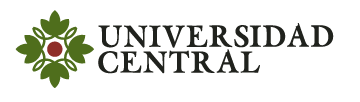 ANEXO 2FORMULARIO PARA PRESENTACIÓN DE PROYECTOS DE INVESTIGACIÓNA LA OCTAVA CONVOCATORIA INTERNAANEXO 2FORMULARIO PARA PRESENTACIÓN DE PROYECTOS DE INVESTIGACIÓNA LA OCTAVA CONVOCATORIA INTERNAANEXO 2FORMULARIO PARA PRESENTACIÓN DE PROYECTOS DE INVESTIGACIÓNA LA OCTAVA CONVOCATORIA INTERNAANEXO 2FORMULARIO PARA PRESENTACIÓN DE PROYECTOS DE INVESTIGACIÓNA LA OCTAVA CONVOCATORIA INTERNAANEXO 2FORMULARIO PARA PRESENTACIÓN DE PROYECTOS DE INVESTIGACIÓNA LA OCTAVA CONVOCATORIA INTERNAANEXO 2FORMULARIO PARA PRESENTACIÓN DE PROYECTOS DE INVESTIGACIÓNA LA OCTAVA CONVOCATORIA INTERNAANEXO 2FORMULARIO PARA PRESENTACIÓN DE PROYECTOS DE INVESTIGACIÓNA LA OCTAVA CONVOCATORIA INTERNAANEXO 2FORMULARIO PARA PRESENTACIÓN DE PROYECTOS DE INVESTIGACIÓNA LA OCTAVA CONVOCATORIA INTERNAANEXO 2FORMULARIO PARA PRESENTACIÓN DE PROYECTOS DE INVESTIGACIÓNA LA OCTAVA CONVOCATORIA INTERNAANEXO 2FORMULARIO PARA PRESENTACIÓN DE PROYECTOS DE INVESTIGACIÓNA LA OCTAVA CONVOCATORIA INTERNAANEXO 2FORMULARIO PARA PRESENTACIÓN DE PROYECTOS DE INVESTIGACIÓNA LA OCTAVA CONVOCATORIA INTERNAANEXO 2FORMULARIO PARA PRESENTACIÓN DE PROYECTOS DE INVESTIGACIÓNA LA OCTAVA CONVOCATORIA INTERNAANEXO 2FORMULARIO PARA PRESENTACIÓN DE PROYECTOS DE INVESTIGACIÓNA LA OCTAVA CONVOCATORIA INTERNAANEXO 2FORMULARIO PARA PRESENTACIÓN DE PROYECTOS DE INVESTIGACIÓNA LA OCTAVA CONVOCATORIA INTERNAFECHAFECHAFECHAANEXO 2FORMULARIO PARA PRESENTACIÓN DE PROYECTOS DE INVESTIGACIÓNA LA OCTAVA CONVOCATORIA INTERNAANEXO 2FORMULARIO PARA PRESENTACIÓN DE PROYECTOS DE INVESTIGACIÓNA LA OCTAVA CONVOCATORIA INTERNAANEXO 2FORMULARIO PARA PRESENTACIÓN DE PROYECTOS DE INVESTIGACIÓNA LA OCTAVA CONVOCATORIA INTERNAANEXO 2FORMULARIO PARA PRESENTACIÓN DE PROYECTOS DE INVESTIGACIÓNA LA OCTAVA CONVOCATORIA INTERNAANEXO 2FORMULARIO PARA PRESENTACIÓN DE PROYECTOS DE INVESTIGACIÓNA LA OCTAVA CONVOCATORIA INTERNAANEXO 2FORMULARIO PARA PRESENTACIÓN DE PROYECTOS DE INVESTIGACIÓNA LA OCTAVA CONVOCATORIA INTERNAANEXO 2FORMULARIO PARA PRESENTACIÓN DE PROYECTOS DE INVESTIGACIÓNA LA OCTAVA CONVOCATORIA INTERNAANEXO 2FORMULARIO PARA PRESENTACIÓN DE PROYECTOS DE INVESTIGACIÓNA LA OCTAVA CONVOCATORIA INTERNAANEXO 2FORMULARIO PARA PRESENTACIÓN DE PROYECTOS DE INVESTIGACIÓNA LA OCTAVA CONVOCATORIA INTERNAANEXO 2FORMULARIO PARA PRESENTACIÓN DE PROYECTOS DE INVESTIGACIÓNA LA OCTAVA CONVOCATORIA INTERNAANEXO 2FORMULARIO PARA PRESENTACIÓN DE PROYECTOS DE INVESTIGACIÓNA LA OCTAVA CONVOCATORIA INTERNAANEXO 2FORMULARIO PARA PRESENTACIÓN DE PROYECTOS DE INVESTIGACIÓNA LA OCTAVA CONVOCATORIA INTERNAANEXO 2FORMULARIO PARA PRESENTACIÓN DE PROYECTOS DE INVESTIGACIÓNA LA OCTAVA CONVOCATORIA INTERNAANEXO 2FORMULARIO PARA PRESENTACIÓN DE PROYECTOS DE INVESTIGACIÓNA LA OCTAVA CONVOCATORIA INTERNADDMMAAFICHA TÉCNICAFICHA TÉCNICAFICHA TÉCNICAFICHA TÉCNICAFICHA TÉCNICAFICHA TÉCNICAFICHA TÉCNICAFICHA TÉCNICAFICHA TÉCNICAFICHA TÉCNICAFICHA TÉCNICAFICHA TÉCNICAFICHA TÉCNICAFICHA TÉCNICAFICHA TÉCNICAFICHA TÉCNICAFICHA TÉCNICAFICHA TÉCNICAFICHA TÉCNICAFICHA TÉCNICAFICHA TÉCNICAFICHA TÉCNICAFICHA TÉCNICAFICHA TÉCNICATÍTULO DEL PROYECTOTÍTULO DEL PROYECTOTÍTULO DEL PROYECTOTÍTULO DEL PROYECTOTÍTULO DEL PROYECTOFASE FASE FASE FASE FASE FASE FASE FASE FASE Fecha de InicioFecha de InicioFecha de InicioFecha de InicioFecha de InicioFecha de FinalizaciónFecha de FinalizaciónFecha de FinalizaciónDuraciónDuraciónDuración xx  meses xx  mesesINFORMACIÓN DEL INVESTIGADOR RESPONSABLEINFORMACIÓN DEL INVESTIGADOR RESPONSABLEINFORMACIÓN DEL INVESTIGADOR RESPONSABLEINFORMACIÓN DEL INVESTIGADOR RESPONSABLEINFORMACIÓN DEL INVESTIGADOR RESPONSABLEINFORMACIÓN DEL INVESTIGADOR RESPONSABLEINFORMACIÓN DEL INVESTIGADOR RESPONSABLEINFORMACIÓN DEL INVESTIGADOR RESPONSABLEINFORMACIÓN DEL INVESTIGADOR RESPONSABLEINFORMACIÓN DEL INVESTIGADOR RESPONSABLEINFORMACIÓN DEL INVESTIGADOR RESPONSABLEINFORMACIÓN DEL INVESTIGADOR RESPONSABLEINFORMACIÓN DEL INVESTIGADOR RESPONSABLEINFORMACIÓN DEL INVESTIGADOR RESPONSABLEINFORMACIÓN DEL INVESTIGADOR RESPONSABLEINFORMACIÓN DEL INVESTIGADOR RESPONSABLEINFORMACIÓN DEL INVESTIGADOR RESPONSABLEINFORMACIÓN DEL INVESTIGADOR RESPONSABLEINFORMACIÓN DEL INVESTIGADOR RESPONSABLEINFORMACIÓN DEL INVESTIGADOR RESPONSABLEINFORMACIÓN DEL INVESTIGADOR RESPONSABLEINFORMACIÓN DEL INVESTIGADOR RESPONSABLEINFORMACIÓN DEL INVESTIGADOR RESPONSABLEINFORMACIÓN DEL INVESTIGADOR RESPONSABLENombre del Responsable del ProyectoNombre del Responsable del ProyectoDocumento No.Documento No.Documento No.CategoríaCategoríaCorreo ElectrónicoCorreo ElectrónicoTel. CelularTel. CelularTel. CelularTel. FijoTel. FijoExtensiónExtensiónPERSONAL DEL PROYECTO – NÓMINAPERSONAL DEL PROYECTO – NÓMINAPERSONAL DEL PROYECTO – NÓMINAPERSONAL DEL PROYECTO – NÓMINAPERSONAL DEL PROYECTO – NÓMINAPERSONAL DEL PROYECTO – NÓMINAPERSONAL DEL PROYECTO – NÓMINAPERSONAL DEL PROYECTO – NÓMINAPERSONAL DEL PROYECTO – NÓMINAPERSONAL DEL PROYECTO – NÓMINAPERSONAL DEL PROYECTO – NÓMINAPERSONAL DEL PROYECTO – NÓMINAPERSONAL DEL PROYECTO – NÓMINAPERSONAL DEL PROYECTO – NÓMINAPERSONAL DEL PROYECTO – NÓMINAPERSONAL DEL PROYECTO – NÓMINAPERSONAL DEL PROYECTO – NÓMINAPERSONAL DEL PROYECTO – NÓMINAPERSONAL DEL PROYECTO – NÓMINAPERSONAL DEL PROYECTO – NÓMINAPERSONAL DEL PROYECTO – NÓMINAPERSONAL DEL PROYECTO – NÓMINAPERSONAL DEL PROYECTO – NÓMINAPERSONAL DEL PROYECTO – NÓMINAC.C.Nombres y apellidosNombres y apellidosNombres y apellidosRolRolDepartamento AcadémicoDepartamento AcadémicoGrupo de investigaciónGrupo de investigaciónGrupo de investigaciónCategoría en Carrera DocenteCategoría en Carrera DocenteCategoría en Carrera DocenteEnlace CvLacEnlace CvLacEnlace CvLacEnlace CvLacFuncionesFuncionesFuncionesFuncionesHoras
SemanaHoras
SemanaPERSONAL DEL PROYECTO – HONORARIOSPERSONAL DEL PROYECTO – HONORARIOSPERSONAL DEL PROYECTO – HONORARIOSPERSONAL DEL PROYECTO – HONORARIOSPERSONAL DEL PROYECTO – HONORARIOSPERSONAL DEL PROYECTO – HONORARIOSPERSONAL DEL PROYECTO – HONORARIOSPERSONAL DEL PROYECTO – HONORARIOSPERSONAL DEL PROYECTO – HONORARIOSPERSONAL DEL PROYECTO – HONORARIOSPERSONAL DEL PROYECTO – HONORARIOSPERSONAL DEL PROYECTO – HONORARIOSPERSONAL DEL PROYECTO – HONORARIOSPERSONAL DEL PROYECTO – HONORARIOSPERSONAL DEL PROYECTO – HONORARIOSPERSONAL DEL PROYECTO – HONORARIOSPERSONAL DEL PROYECTO – HONORARIOSPERSONAL DEL PROYECTO – HONORARIOSPERSONAL DEL PROYECTO – HONORARIOSPERSONAL DEL PROYECTO – HONORARIOSPERSONAL DEL PROYECTO – HONORARIOSPERSONAL DEL PROYECTO – HONORARIOSPERSONAL DEL PROYECTO – HONORARIOSPERSONAL DEL PROYECTO – HONORARIOSC.C.Nombres y apellidosNombres y apellidosRolRolRolDepartamento Académico (Si Aplica)Departamento Académico (Si Aplica)Departamento Académico (Si Aplica)Nivel de FormaciónNivel de FormaciónNivel de FormaciónEnlace CvLacEnlace CvLacEnlace CvLacEnlace CvLacFuncionesFuncionesFuncionesFuncionesFuncionesFuncionesHoras
SemanaHoras
SemanaSÍNTESIS PROPUESTA DE PROYECTOSÍNTESIS PROPUESTA DE PROYECTOSÍNTESIS PROPUESTA DE PROYECTOSÍNTESIS PROPUESTA DE PROYECTOSÍNTESIS PROPUESTA DE PROYECTOSÍNTESIS PROPUESTA DE PROYECTOSÍNTESIS PROPUESTA DE PROYECTOSÍNTESIS PROPUESTA DE PROYECTOSÍNTESIS PROPUESTA DE PROYECTOSÍNTESIS PROPUESTA DE PROYECTOSÍNTESIS PROPUESTA DE PROYECTOSÍNTESIS PROPUESTA DE PROYECTOSÍNTESIS PROPUESTA DE PROYECTOSÍNTESIS PROPUESTA DE PROYECTOSÍNTESIS PROPUESTA DE PROYECTOSÍNTESIS PROPUESTA DE PROYECTOSÍNTESIS PROPUESTA DE PROYECTOSÍNTESIS PROPUESTA DE PROYECTOSÍNTESIS PROPUESTA DE PROYECTOSÍNTESIS PROPUESTA DE PROYECTOSÍNTESIS PROPUESTA DE PROYECTOSÍNTESIS PROPUESTA DE PROYECTOSÍNTESIS PROPUESTA DE PROYECTOSÍNTESIS PROPUESTA DE PROYECTOResumen del Proyecto (Max. 400 palabras)Resumen del Proyecto (Max. 400 palabras)Resumen del Proyecto (Max. 400 palabras)Resumen del Proyecto (Max. 400 palabras)Resumen del Proyecto (Max. 400 palabras)CONFORMACIÓN Y TRAYECTORIA DEL(OS) GRUPO(S) DE INVESTIGACIÓNCONFORMACIÓN Y TRAYECTORIA DEL(OS) GRUPO(S) DE INVESTIGACIÓNCONFORMACIÓN Y TRAYECTORIA DEL(OS) GRUPO(S) DE INVESTIGACIÓNCONFORMACIÓN Y TRAYECTORIA DEL(OS) GRUPO(S) DE INVESTIGACIÓNCONFORMACIÓN Y TRAYECTORIA DEL(OS) GRUPO(S) DE INVESTIGACIÓNCONFORMACIÓN Y TRAYECTORIA DEL(OS) GRUPO(S) DE INVESTIGACIÓNCONFORMACIÓN Y TRAYECTORIA DEL(OS) GRUPO(S) DE INVESTIGACIÓNGrupo 1 (máximo 200 palabras)Grupo 1 (máximo 200 palabras)Grupo 1 (máximo 200 palabras)Línea del grupo con la que se articula el proyecto.Línea del grupo con la que se articula el proyecto.Línea del grupo con la que se articula el proyecto.Grupo 2 (máximo 200 palabras)Grupo 2 (máximo 200 palabras)Grupo 2 (máximo 200 palabras)Línea del grupo con la que se articula el proyecto.Línea del grupo con la que se articula el proyecto.Línea del grupo con la que se articula el proyecto.Grupo 3 (máximo 200 palabras)Grupo 3 (máximo 200 palabras)Grupo 3 (máximo 200 palabras)Línea del grupo con la que se articula el proyecto.Línea del grupo con la que se articula el proyecto.Línea del grupo con la que se articula el proyecto.INFORMACIÓN DEL PROYECTOINFORMACIÓN DEL PROYECTOINFORMACIÓN DEL PROYECTOINFORMACIÓN DEL PROYECTOINFORMACIÓN DEL PROYECTOINFORMACIÓN DEL PROYECTOINFORMACIÓN DEL PROYECTOPlanteamiento del problema (300 palabras)Planteamiento del problema (300 palabras)Planteamiento del problema (300 palabras)Planteamiento del problema (300 palabras)Planteamiento del problema (300 palabras)Planteamiento del problema (300 palabras)Planteamiento del problema (300 palabras)Marco teórico, estado del arte y/o  referentes teóricos (700 palabras)Marco teórico, estado del arte y/o  referentes teóricos (700 palabras)Marco teórico, estado del arte y/o  referentes teóricos (700 palabras)Marco teórico, estado del arte y/o  referentes teóricos (700 palabras)Marco teórico, estado del arte y/o  referentes teóricos (700 palabras)Marco teórico, estado del arte y/o  referentes teóricos (700 palabras)Marco teórico, estado del arte y/o  referentes teóricos (700 palabras)Objetivo general del proyecto (Máx. 50 palabras) Objetivo general del proyecto (Máx. 50 palabras) Objetivo general del proyecto (Máx. 50 palabras) Objetivo general del proyecto (Máx. 50 palabras) Objetivo general del proyecto (Máx. 50 palabras) Objetivo general del proyecto (Máx. 50 palabras) Objetivo general del proyecto (Máx. 50 palabras) Objetivos específicos del proyecto (Máx. 150 palabras) Objetivos específicos del proyecto (Máx. 150 palabras) Objetivos específicos del proyecto (Máx. 150 palabras) Objetivos específicos del proyecto (Máx. 150 palabras) Objetivos específicos del proyecto (Máx. 150 palabras) Objetivos específicos del proyecto (Máx. 150 palabras) Objetivos específicos del proyecto (Máx. 150 palabras) Aporte de la investigación a la generación de nuevo conocimiento (200 palabras).Aporte de la investigación a la generación de nuevo conocimiento (200 palabras).Aporte de la investigación a la generación de nuevo conocimiento (200 palabras).Aporte de la investigación a la generación de nuevo conocimiento (200 palabras).Aporte de la investigación a la generación de nuevo conocimiento (200 palabras).Aporte de la investigación a la generación de nuevo conocimiento (200 palabras).Aporte de la investigación a la generación de nuevo conocimiento (200 palabras).Metodología Propuesta (3000 palabras)Metodología Propuesta (3000 palabras)Metodología Propuesta (3000 palabras)Metodología Propuesta (3000 palabras)Metodología Propuesta (3000 palabras)Metodología Propuesta (3000 palabras)Metodología Propuesta (3000 palabras)Áreas Estratégicas de las FacultadesÁreas Estratégicas de las FacultadesÁreas Estratégicas de las FacultadesÁreas Estratégicas de las FacultadesÁreas Estratégicas de las FacultadesÁreas Estratégicas de las FacultadesMARQUE CON UNA (X)Facultad de Ingeniería y Ciencias BásicasDesarrollo del pensamiento científico y tecnológico para el fortalecimiento de la ciencia y la ingeniería.Desarrollo del pensamiento científico y tecnológico para el fortalecimiento de la ciencia y la ingeniería.Desarrollo del pensamiento científico y tecnológico para el fortalecimiento de la ciencia y la ingeniería.Desarrollo del pensamiento científico y tecnológico para el fortalecimiento de la ciencia y la ingeniería.Desarrollo del pensamiento científico y tecnológico para el fortalecimiento de la ciencia y la ingeniería.Facultad de Ingeniería y Ciencias BásicasCiencia y tecnología para mejorar la calidad de los servicios de salud.Ciencia y tecnología para mejorar la calidad de los servicios de salud.Ciencia y tecnología para mejorar la calidad de los servicios de salud.Ciencia y tecnología para mejorar la calidad de los servicios de salud.Ciencia y tecnología para mejorar la calidad de los servicios de salud.Facultad de Ingeniería y Ciencias BásicasAgua y sistemas naturales para el desarrollo sostenible.Agua y sistemas naturales para el desarrollo sostenible.Agua y sistemas naturales para el desarrollo sostenible.Agua y sistemas naturales para el desarrollo sostenible.Agua y sistemas naturales para el desarrollo sostenible.Facultad de Ingeniería y Ciencias BásicasFortalecimiento del sector productivo para el desarrollo regional.Fortalecimiento del sector productivo para el desarrollo regional.Fortalecimiento del sector productivo para el desarrollo regional.Fortalecimiento del sector productivo para el desarrollo regional.Fortalecimiento del sector productivo para el desarrollo regional.Facultad de Ciencias Sociales, humanidades y arteViolencias y conflictos en Colombia.Violencias y conflictos en Colombia.Violencias y conflictos en Colombia.Violencias y conflictos en Colombia.Violencias y conflictos en Colombia.Facultad de Ciencias Sociales, humanidades y arteMemorias y Culturas.Memorias y Culturas.Memorias y Culturas.Memorias y Culturas.Memorias y Culturas.Facultad de Ciencias Sociales, humanidades y arteSubjetividades y Subjetivación.Subjetividades y Subjetivación.Subjetividades y Subjetivación.Subjetividades y Subjetivación.Subjetividades y Subjetivación.Facultad de Ciencias Sociales, humanidades y arteProcesos de Creación, Pensamiento y Conocimiento.Procesos de Creación, Pensamiento y Conocimiento.Procesos de Creación, Pensamiento y Conocimiento.Procesos de Creación, Pensamiento y Conocimiento.Procesos de Creación, Pensamiento y Conocimiento.Facultad de Ciencias Sociales, humanidades y arteMovimientos, Organizaciones Sociales y Territorios.Movimientos, Organizaciones Sociales y Territorios.Movimientos, Organizaciones Sociales y Territorios.Movimientos, Organizaciones Sociales y Territorios.Movimientos, Organizaciones Sociales y Territorios.Facultad de Ciencias Sociales, humanidades y arteSociedad del Conocimiento y de la ComunicaciónSociedad del Conocimiento y de la ComunicaciónSociedad del Conocimiento y de la ComunicaciónSociedad del Conocimiento y de la ComunicaciónSociedad del Conocimiento y de la ComunicaciónFacultad de Ciencias Administrativas, Económicas y ContablesDesarrollo y sostenibilidad en micro, pequeñas y medianas organizaciones.Desarrollo y sostenibilidad en micro, pequeñas y medianas organizaciones.Desarrollo y sostenibilidad en micro, pequeñas y medianas organizaciones.Desarrollo y sostenibilidad en micro, pequeñas y medianas organizaciones.Desarrollo y sostenibilidad en micro, pequeñas y medianas organizaciones.Facultad de Ciencias Administrativas, Económicas y ContablesGobernanza y desarrollo territorial con inclusión.Gobernanza y desarrollo territorial con inclusión.Gobernanza y desarrollo territorial con inclusión.Gobernanza y desarrollo territorial con inclusión.Gobernanza y desarrollo territorial con inclusión.Facultad de Ciencias Administrativas, Económicas y ContablesLo público: sociedad y ambiente en contextos de globalización.Lo público: sociedad y ambiente en contextos de globalización.Lo público: sociedad y ambiente en contextos de globalización.Lo público: sociedad y ambiente en contextos de globalización.Lo público: sociedad y ambiente en contextos de globalización.Facultad de Ciencias Administrativas, Económicas y ContablesPensamiento, ética y aprendizaje.Pensamiento, ética y aprendizaje.Pensamiento, ética y aprendizaje.Pensamiento, ética y aprendizaje.Pensamiento, ética y aprendizaje.Facultad de Ciencias Administrativas, Económicas y ContablesGestión del conocimiento y la tecnología para la creación de valor socialGestión del conocimiento y la tecnología para la creación de valor socialGestión del conocimiento y la tecnología para la creación de valor socialGestión del conocimiento y la tecnología para la creación de valor socialGestión del conocimiento y la tecnología para la creación de valor socialProgramas de Acción UniversitariaProgramas de Acción UniversitariaProgramas de Acción UniversitariaProgramas de Acción UniversitariaProgramas de Acción UniversitariaProgramas de Acción UniversitariaMARQUE CON UNA (X)PRAUGestión Integral del TerritorioGestión Integral del TerritorioGestión Integral del TerritorioGestión Integral del TerritorioGestión Integral del TerritorioPRAUProductividad con Desarrollo HumanoProductividad con Desarrollo HumanoProductividad con Desarrollo HumanoProductividad con Desarrollo HumanoProductividad con Desarrollo HumanoPRAUReconstrucción de los Lazos Sociales y CulturalesReconstrucción de los Lazos Sociales y CulturalesReconstrucción de los Lazos Sociales y CulturalesReconstrucción de los Lazos Sociales y CulturalesReconstrucción de los Lazos Sociales y CulturalesPertinencia de la investigación en relación a los Programas de Investigación de las Facultades y sus áreas o ejes estratégicos de investigaciónPertinencia de la investigación en relación a los Programas de Investigación de las Facultades y sus áreas o ejes estratégicos de investigaciónPertinencia de la investigación en relación a los Programas de Investigación de las Facultades y sus áreas o ejes estratégicos de investigaciónPertinencia de la investigación en relación a los Programas de Investigación de las Facultades y sus áreas o ejes estratégicos de investigaciónPertinencia de la investigación en relación a los Programas de Investigación de las Facultades y sus áreas o ejes estratégicos de investigaciónPertinencia de la investigación en relación a los Programas de Investigación de las Facultades y sus áreas o ejes estratégicos de investigaciónPertinencia de la investigación en relación a los Programas de Investigación de las Facultades y sus áreas o ejes estratégicos de investigaciónConcordancia de las líneas de investigación de los grupos con las líneas de profundización de los programas académicos.Concordancia de las líneas de investigación de los grupos con las líneas de profundización de los programas académicos.Concordancia de las líneas de investigación de los grupos con las líneas de profundización de los programas académicos.Concordancia de las líneas de investigación de los grupos con las líneas de profundización de los programas académicos.Concordancia de las líneas de investigación de los grupos con las líneas de profundización de los programas académicos.Concordancia de las líneas de investigación de los grupos con las líneas de profundización de los programas académicos.Concordancia de las líneas de investigación de los grupos con las líneas de profundización de los programas académicos.Articulación con la Interacción SocialArticulación con la Interacción SocialArticulación con la Interacción SocialArticulación con la Interacción SocialArticulación con la Interacción SocialArticulación con la Interacción SocialArticulación con la Interacción SocialIndique si requiere permiso Marco de recolección (Marque con una x)Indique si requiere permiso Marco de recolección (Marque con una x)Indique si requiere permiso Marco de recolección (Marque con una x)Indique si requiere permiso Marco de recolección (Marque con una x)Indique si requiere permiso Marco de recolección (Marque con una x)Indique si requiere permiso Marco de recolección (Marque con una x)Indique si requiere permiso Marco de recolección (Marque con una x)SI                                                                                                                  SI                                                                                                                  NODescribirDescribirDescribirDescribirDescribirDescribirDescribirEn el caso de los proyectos que requieren recolección de especímenes de la biodiversidad, describa el método de recolección de las especies. Si además las especies se encuentran amenazadas, endémicas o vedadas se debe especificar, las especies a recolectar, el procedimiento que se va a seguir en cada caso, (colocar en negrilla amenazadas, endémicas o vedadas)En el caso de los proyectos que requieren recolección de especímenes de la biodiversidad, describa el método de recolección de las especies. Si además las especies se encuentran amenazadas, endémicas o vedadas se debe especificar, las especies a recolectar, el procedimiento que se va a seguir en cada caso, (colocar en negrilla amenazadas, endémicas o vedadas)En el caso de los proyectos que requieren recolección de especímenes de la biodiversidad, describa el método de recolección de las especies. Si además las especies se encuentran amenazadas, endémicas o vedadas se debe especificar, las especies a recolectar, el procedimiento que se va a seguir en cada caso, (colocar en negrilla amenazadas, endémicas o vedadas)En el caso de los proyectos que requieren recolección de especímenes de la biodiversidad, describa el método de recolección de las especies. Si además las especies se encuentran amenazadas, endémicas o vedadas se debe especificar, las especies a recolectar, el procedimiento que se va a seguir en cada caso, (colocar en negrilla amenazadas, endémicas o vedadas)En el caso de los proyectos que requieren recolección de especímenes de la biodiversidad, describa el método de recolección de las especies. Si además las especies se encuentran amenazadas, endémicas o vedadas se debe especificar, las especies a recolectar, el procedimiento que se va a seguir en cada caso, (colocar en negrilla amenazadas, endémicas o vedadas)En el caso de los proyectos que requieren recolección de especímenes de la biodiversidad, describa el método de recolección de las especies. Si además las especies se encuentran amenazadas, endémicas o vedadas se debe especificar, las especies a recolectar, el procedimiento que se va a seguir en cada caso, (colocar en negrilla amenazadas, endémicas o vedadas)En el caso de los proyectos que requieren recolección de especímenes de la biodiversidad, describa el método de recolección de las especies. Si además las especies se encuentran amenazadas, endémicas o vedadas se debe especificar, las especies a recolectar, el procedimiento que se va a seguir en cada caso, (colocar en negrilla amenazadas, endémicas o vedadas)Indique si el proyecto se realizará en áreas de una comunidad étnica o dentro del Sistema de Parques Nacionales NaturalesIndique si el proyecto se realizará en áreas de una comunidad étnica o dentro del Sistema de Parques Nacionales NaturalesIndique si el proyecto se realizará en áreas de una comunidad étnica o dentro del Sistema de Parques Nacionales NaturalesIndique si el proyecto se realizará en áreas de una comunidad étnica o dentro del Sistema de Parques Nacionales NaturalesIndique si el proyecto se realizará en áreas de una comunidad étnica o dentro del Sistema de Parques Nacionales NaturalesIndique si el proyecto se realizará en áreas de una comunidad étnica o dentro del Sistema de Parques Nacionales NaturalesIndique si el proyecto se realizará en áreas de una comunidad étnica o dentro del Sistema de Parques Nacionales NaturalesRecuerde que además de los compromisos adquiridos por la Universidad ante las autoridades competentes, los investigadores adquieren obligaciones puntuales al momento de ser otorgado el permiso antes mencionado. Lo anterior, de conformidad con el artículo 9 del Decreto 137 6 del 27 de Junio de 2013, mediante el cual se establecen las obligaciones del titular del permiso y por ende de los investigadores , incluidos en el mismo.Recuerde que además de los compromisos adquiridos por la Universidad ante las autoridades competentes, los investigadores adquieren obligaciones puntuales al momento de ser otorgado el permiso antes mencionado. Lo anterior, de conformidad con el artículo 9 del Decreto 137 6 del 27 de Junio de 2013, mediante el cual se establecen las obligaciones del titular del permiso y por ende de los investigadores , incluidos en el mismo.Recuerde que además de los compromisos adquiridos por la Universidad ante las autoridades competentes, los investigadores adquieren obligaciones puntuales al momento de ser otorgado el permiso antes mencionado. Lo anterior, de conformidad con el artículo 9 del Decreto 137 6 del 27 de Junio de 2013, mediante el cual se establecen las obligaciones del titular del permiso y por ende de los investigadores , incluidos en el mismo.Recuerde que además de los compromisos adquiridos por la Universidad ante las autoridades competentes, los investigadores adquieren obligaciones puntuales al momento de ser otorgado el permiso antes mencionado. Lo anterior, de conformidad con el artículo 9 del Decreto 137 6 del 27 de Junio de 2013, mediante el cual se establecen las obligaciones del titular del permiso y por ende de los investigadores , incluidos en el mismo.Recuerde que además de los compromisos adquiridos por la Universidad ante las autoridades competentes, los investigadores adquieren obligaciones puntuales al momento de ser otorgado el permiso antes mencionado. Lo anterior, de conformidad con el artículo 9 del Decreto 137 6 del 27 de Junio de 2013, mediante el cual se establecen las obligaciones del titular del permiso y por ende de los investigadores , incluidos en el mismo.Recuerde que además de los compromisos adquiridos por la Universidad ante las autoridades competentes, los investigadores adquieren obligaciones puntuales al momento de ser otorgado el permiso antes mencionado. Lo anterior, de conformidad con el artículo 9 del Decreto 137 6 del 27 de Junio de 2013, mediante el cual se establecen las obligaciones del titular del permiso y por ende de los investigadores , incluidos en el mismo.Recuerde que además de los compromisos adquiridos por la Universidad ante las autoridades competentes, los investigadores adquieren obligaciones puntuales al momento de ser otorgado el permiso antes mencionado. Lo anterior, de conformidad con el artículo 9 del Decreto 137 6 del 27 de Junio de 2013, mediante el cual se establecen las obligaciones del titular del permiso y por ende de los investigadores , incluidos en el mismo.En el caso de recolectar animales o trabajar con humanos indique y detalle los protocolos correspondientesEn el caso de recolectar animales o trabajar con humanos indique y detalle los protocolos correspondientesEn el caso de recolectar animales o trabajar con humanos indique y detalle los protocolos correspondientesEn el caso de recolectar animales o trabajar con humanos indique y detalle los protocolos correspondientesEn el caso de recolectar animales o trabajar con humanos indique y detalle los protocolos correspondientesEn el caso de recolectar animales o trabajar con humanos indique y detalle los protocolos correspondientesEn el caso de recolectar animales o trabajar con humanos indique y detalle los protocolos correspondientesDescribirDescribirDescribirDescribirDescribirDescribirDescribirRecuerde que en este caso el proyecto deberá ser enviado al CICUAL y al Comité de Ética de la Universidad, quienes evaluarán dichos procedimientos y velarán por el cumplimiento de la Ley 84 de 1989 (Estatuto Nacional de Protección de los Animales) y la Resolución Nº 008430 de 1993 del Ministerio de Salud.Recuerde que en este caso el proyecto deberá ser enviado al CICUAL y al Comité de Ética de la Universidad, quienes evaluarán dichos procedimientos y velarán por el cumplimiento de la Ley 84 de 1989 (Estatuto Nacional de Protección de los Animales) y la Resolución Nº 008430 de 1993 del Ministerio de Salud.Recuerde que en este caso el proyecto deberá ser enviado al CICUAL y al Comité de Ética de la Universidad, quienes evaluarán dichos procedimientos y velarán por el cumplimiento de la Ley 84 de 1989 (Estatuto Nacional de Protección de los Animales) y la Resolución Nº 008430 de 1993 del Ministerio de Salud.Recuerde que en este caso el proyecto deberá ser enviado al CICUAL y al Comité de Ética de la Universidad, quienes evaluarán dichos procedimientos y velarán por el cumplimiento de la Ley 84 de 1989 (Estatuto Nacional de Protección de los Animales) y la Resolución Nº 008430 de 1993 del Ministerio de Salud.Recuerde que en este caso el proyecto deberá ser enviado al CICUAL y al Comité de Ética de la Universidad, quienes evaluarán dichos procedimientos y velarán por el cumplimiento de la Ley 84 de 1989 (Estatuto Nacional de Protección de los Animales) y la Resolución Nº 008430 de 1993 del Ministerio de Salud.Recuerde que en este caso el proyecto deberá ser enviado al CICUAL y al Comité de Ética de la Universidad, quienes evaluarán dichos procedimientos y velarán por el cumplimiento de la Ley 84 de 1989 (Estatuto Nacional de Protección de los Animales) y la Resolución Nº 008430 de 1993 del Ministerio de Salud.Recuerde que en este caso el proyecto deberá ser enviado al CICUAL y al Comité de Ética de la Universidad, quienes evaluarán dichos procedimientos y velarán por el cumplimiento de la Ley 84 de 1989 (Estatuto Nacional de Protección de los Animales) y la Resolución Nº 008430 de 1993 del Ministerio de Salud.Indique en que Colección Biológica depositará los especímenes recolectadosIndique en que Colección Biológica depositará los especímenes recolectadosIndique en que Colección Biológica depositará los especímenes recolectadosIndique en que Colección Biológica depositará los especímenes recolectadosIndique en que Colección Biológica depositará los especímenes recolectadosIndique en que Colección Biológica depositará los especímenes recolectadosIndique en que Colección Biológica depositará los especímenes recolectadosDescribirDescribirDescribirDescribirDescribirDescribirDescribirRecuerde que deberá Depositar dentro del término de la vigencia del proyecto, los especímenes recolectados en algunas de las Colecciones Biológicas (museo o herbario) de la Universidad Central, las cuales están registradas ante el Instituto de Investigación de Recursos Biológicos Alexander von Humboldt. Si los investigadores desean depositar parcial o totalmente el material en una colección externa, deberán verificar que dicha colección se encuentre registrada ante el Instituto Von Humboldt. Además, el investigador deberá solicitar el certificado de depósito del material a dicha institución. Esta información es necesaria al momento de hacer la relación del material recolectado ante la autoridad competente (ANLA).Recuerde que deberá Depositar dentro del término de la vigencia del proyecto, los especímenes recolectados en algunas de las Colecciones Biológicas (museo o herbario) de la Universidad Central, las cuales están registradas ante el Instituto de Investigación de Recursos Biológicos Alexander von Humboldt. Si los investigadores desean depositar parcial o totalmente el material en una colección externa, deberán verificar que dicha colección se encuentre registrada ante el Instituto Von Humboldt. Además, el investigador deberá solicitar el certificado de depósito del material a dicha institución. Esta información es necesaria al momento de hacer la relación del material recolectado ante la autoridad competente (ANLA).Recuerde que deberá Depositar dentro del término de la vigencia del proyecto, los especímenes recolectados en algunas de las Colecciones Biológicas (museo o herbario) de la Universidad Central, las cuales están registradas ante el Instituto de Investigación de Recursos Biológicos Alexander von Humboldt. Si los investigadores desean depositar parcial o totalmente el material en una colección externa, deberán verificar que dicha colección se encuentre registrada ante el Instituto Von Humboldt. Además, el investigador deberá solicitar el certificado de depósito del material a dicha institución. Esta información es necesaria al momento de hacer la relación del material recolectado ante la autoridad competente (ANLA).Recuerde que deberá Depositar dentro del término de la vigencia del proyecto, los especímenes recolectados en algunas de las Colecciones Biológicas (museo o herbario) de la Universidad Central, las cuales están registradas ante el Instituto de Investigación de Recursos Biológicos Alexander von Humboldt. Si los investigadores desean depositar parcial o totalmente el material en una colección externa, deberán verificar que dicha colección se encuentre registrada ante el Instituto Von Humboldt. Además, el investigador deberá solicitar el certificado de depósito del material a dicha institución. Esta información es necesaria al momento de hacer la relación del material recolectado ante la autoridad competente (ANLA).Recuerde que deberá Depositar dentro del término de la vigencia del proyecto, los especímenes recolectados en algunas de las Colecciones Biológicas (museo o herbario) de la Universidad Central, las cuales están registradas ante el Instituto de Investigación de Recursos Biológicos Alexander von Humboldt. Si los investigadores desean depositar parcial o totalmente el material en una colección externa, deberán verificar que dicha colección se encuentre registrada ante el Instituto Von Humboldt. Además, el investigador deberá solicitar el certificado de depósito del material a dicha institución. Esta información es necesaria al momento de hacer la relación del material recolectado ante la autoridad competente (ANLA).Recuerde que deberá Depositar dentro del término de la vigencia del proyecto, los especímenes recolectados en algunas de las Colecciones Biológicas (museo o herbario) de la Universidad Central, las cuales están registradas ante el Instituto de Investigación de Recursos Biológicos Alexander von Humboldt. Si los investigadores desean depositar parcial o totalmente el material en una colección externa, deberán verificar que dicha colección se encuentre registrada ante el Instituto Von Humboldt. Además, el investigador deberá solicitar el certificado de depósito del material a dicha institución. Esta información es necesaria al momento de hacer la relación del material recolectado ante la autoridad competente (ANLA).Recuerde que deberá Depositar dentro del término de la vigencia del proyecto, los especímenes recolectados en algunas de las Colecciones Biológicas (museo o herbario) de la Universidad Central, las cuales están registradas ante el Instituto de Investigación de Recursos Biológicos Alexander von Humboldt. Si los investigadores desean depositar parcial o totalmente el material en una colección externa, deberán verificar que dicha colección se encuentre registrada ante el Instituto Von Humboldt. Además, el investigador deberá solicitar el certificado de depósito del material a dicha institución. Esta información es necesaria al momento de hacer la relación del material recolectado ante la autoridad competente (ANLA).Indique si requiere  suscribir contrato de acceso a recursos genéticosIndique si requiere  suscribir contrato de acceso a recursos genéticosIndique si requiere  suscribir contrato de acceso a recursos genéticosIndique si requiere  suscribir contrato de acceso a recursos genéticosIndique si requiere  suscribir contrato de acceso a recursos genéticosIndique si requiere  suscribir contrato de acceso a recursos genéticosIndique si requiere  suscribir contrato de acceso a recursos genéticosRecuerde que deberá suscribir el contrato antes de iniciar el proyecto de acuerdo con las Normas que sustentan la propiedad del Estado sobre sus recursos genéticos: Decreto 2811 de 1974, Resolución 1348 de 2014.Recuerde que deberá suscribir el contrato antes de iniciar el proyecto de acuerdo con las Normas que sustentan la propiedad del Estado sobre sus recursos genéticos: Decreto 2811 de 1974, Resolución 1348 de 2014.Recuerde que deberá suscribir el contrato antes de iniciar el proyecto de acuerdo con las Normas que sustentan la propiedad del Estado sobre sus recursos genéticos: Decreto 2811 de 1974, Resolución 1348 de 2014.Recuerde que deberá suscribir el contrato antes de iniciar el proyecto de acuerdo con las Normas que sustentan la propiedad del Estado sobre sus recursos genéticos: Decreto 2811 de 1974, Resolución 1348 de 2014.Recuerde que deberá suscribir el contrato antes de iniciar el proyecto de acuerdo con las Normas que sustentan la propiedad del Estado sobre sus recursos genéticos: Decreto 2811 de 1974, Resolución 1348 de 2014.Recuerde que deberá suscribir el contrato antes de iniciar el proyecto de acuerdo con las Normas que sustentan la propiedad del Estado sobre sus recursos genéticos: Decreto 2811 de 1974, Resolución 1348 de 2014.Recuerde que deberá suscribir el contrato antes de iniciar el proyecto de acuerdo con las Normas que sustentan la propiedad del Estado sobre sus recursos genéticos: Decreto 2811 de 1974, Resolución 1348 de 2014.PRODUCTOS ACADÉMICOS DERIVADOS DEL PROYECTOPRODUCTOS ACADÉMICOS DERIVADOS DEL PROYECTOPRODUCTOS ACADÉMICOS DERIVADOS DEL PROYECTOPRODUCTOS ACADÉMICOS DERIVADOS DEL PROYECTOPRODUCTOS ACADÉMICOS DERIVADOS DEL PROYECTOPRODUCTOS ACADÉMICOS DERIVADOS DEL PROYECTOPRODUCTOS ESPERADOS PRODUCTOS ESPERADOS PRODUCTOS ESPERADOS PRODUCTOS ESPERADOS PRODUCTOS ESPERADOS PRODUCTOS ESPERADOS Tipo de ProductoSubtipo de ProductoSubtipo de ProductoCantidadResponsableBreve Descripción (20 palabras)GESTIÓN Y PRODUCCIÓN (Máximo 3000 palabras)GESTIÓN Y PRODUCCIÓN (Máximo 3000 palabras)GESTIÓN Y PRODUCCIÓN (Máximo 3000 palabras)GESTIÓN Y PRODUCCIÓN (Máximo 3000 palabras)GESTIÓN Y PRODUCCIÓN (Máximo 3000 palabras)GESTIÓN Y PRODUCCIÓN (Máximo 3000 palabras)Estrategias de divulgación y socialización de la producción (70 palabras)Estrategias de divulgación y socialización de la producción (70 palabras)CRONOGRAMACRONOGRAMACRONOGRAMACRONOGRAMACRONOGRAMACRONOGRAMACRONOGRAMACRONOGRAMACRONOGRAMACRONOGRAMACRONOGRAMACRONOGRAMACRONOGRAMACRONOGRAMACRONOGRAMACRONOGRAMACRONOGRAMACRONOGRAMACRONOGRAMACRONOGRAMACRONOGRAMACRONOGRAMACRONOGRAMACRONOGRAMACRONOGRAMACRONOGRAMACRONOGRAMACRONOGRAMACRONOGRAMACRONOGRAMACRONOGRAMACRONOGRAMACRONOGRAMACRONOGRAMACRONOGRAMACRONOGRAMACRONOGRAMACRONOGRAMACRONOGRAMACRONOGRAMACRONOGRAMACRONOGRAMACRONOGRAMACRONOGRAMAFASEACTIVIDADCRONOGRAMACRONOGRAMACRONOGRAMACRONOGRAMACRONOGRAMACRONOGRAMACRONOGRAMACRONOGRAMACRONOGRAMACRONOGRAMACRONOGRAMACRONOGRAMACRONOGRAMACRONOGRAMACRONOGRAMACRONOGRAMACRONOGRAMACRONOGRAMACRONOGRAMACRONOGRAMACRONOGRAMACRONOGRAMACRONOGRAMACRONOGRAMACRONOGRAMACRONOGRAMACRONOGRAMACRONOGRAMACRONOGRAMACRONOGRAMACRONOGRAMACRONOGRAMACRONOGRAMACRONOGRAMACRONOGRAMACRONOGRAMACRONOGRAMACRONOGRAMACRONOGRAMACRONOGRAMACRONOGRAMACRONOGRAMAFASEACTIVIDADEneroEneroFebreroFebreroFebreroFebreroMarzoMarzoMarzoMarzoAbrilAbrilAbrilAbrilMayoMayoMayoMayoJunioJunioJunioJunioJulioJulioJulioJulioAgostoAgostoAgostoAgostoSeptiembreSeptiembreSeptiembreSeptiembreOctubreOctubreOctubreOctubreNoviembreNoviembreNoviembreNoviembreFASEACTIVIDAD121234123412341234123412341234123412341234PRESUPUESTOSE DILIGENCIAN EN FORMATO ANEXOS A LA PROPUESTAREFERENCIASXXYY